13 февраля 2021 года на лыжной базе г. Туринска прошла самая масштабная лыжная гонка, в которой приняли участие не только спортсмены, но и любители покататься на лыжах – это 39 Всероссийская лыжная гонка «Лыжня Россия». Обучающиеся нашей школы также приняли участие в данном соревновании. В этот день даже погода благоприятствовала этой гонке: на улице стало гораздо теплее, выпал свежий снежок. Ребята уверенно стартовали и не остались без призов в этот день: в возрастной группе 2009-2010 г.р. – 1 место занял Краснобородько Валера, 2 место – у Лахтина Алексея, 3 место – Бурнаев Юрий. В возрастной группе 2007-2008 г.р. у девочек 3 место заняла Рыбина Ангелина. У юношей 2003-2004 г.р. 2 место занял Бурнаев Слава, у девушек 2006-2007 г.р.  2 место заняла Краснобородько Василина.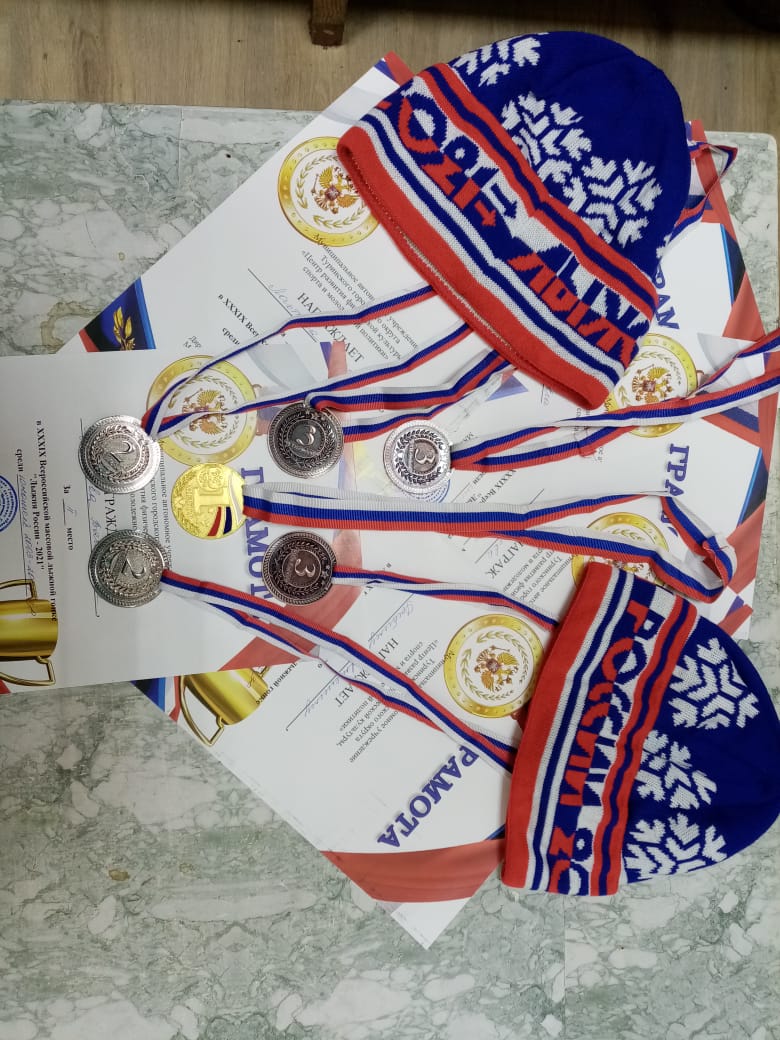 